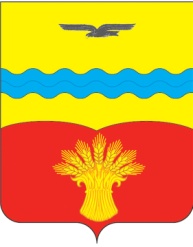 АДМИНИСТРАЦИЯ МУНИЦИПАЛЬНОГО ОБРАЗОВАНИЯПОДОЛЬСКИЙ СЕЛЬСОВЕТ  КрасногвардейскОГО районАоренбургской ОБЛАСТИПОСТАНОВЛЕНИЕ    04.05.2022	      № 83-пс. Подольск"Об утверждении порядка формирования перечня налоговых расходов муниципального образования Подольский сельсовет  Красногвардейского района Оренбургской области и порядка оценки муниципального образования Подольский сельсовет Красногвардейского района Оренбургской области налоговых расходов"В соответствии со статьей 174.3 Бюджетного кодекса Российской Федерации, постановлением Правительства Российской Федерации от 22 июня 2019 года N 796 "Об общих требованиях к оценке налоговых расходов субъектов Российской Федерации и муниципальных образований" на основании Устава муниципального образования Подольский сельсовет, ПОСТАНОВЛЯЮ:1. Утвердить: порядок формирования перечня налоговых расходов муниципальногообразования Подольский сельсовет Красногвардейского района Оренбургской области согласно приложению N 1; порядок оценки налоговых расходов муниципального образования Подольский сельсовет Красногвардейского района Оренбургской области согласно приложению N 2.2. Признать утратившим силу постановление администрации Подольского сельсовета Красногвардейского района Оренбургской области от 15.06.2020 года N 194-п "Об утверждении Порядка оценки эффективности налоговых льгот (налоговых расходов), установленных в муниципальном образовании Подольский сельсовет Красногвардейского района Оренбургской области по местным налогам, и Порядка формирования и утверждения перечня налоговых льгот (налоговых расходов), установленных в муниципальном образовании Подольский сельсовет Красногвардейского района Оренбургской области по местным налогам".3. Контроль за исполнением настоящего постановления оставляю за собой.     4. Настоящее постановление вступает в силу с 1 января 2022 года и подлежит обнародованию в установленном порядке в соответствии с действующим законодательством, а также подлежит размещению на официальном сайте администрации муниципального образования Подольский сельсовет Красногвардейского района Оренбургской области.Глава сельсовета                                                                        Ю.Л. ГавриловРазослано: в дело,  финансовому отделу,  администрации  района,  прокурору района.Приложение № 1к постановлению администрациимуниципального образованияПодольский сельсовет Красногвардейского района Оренбургской областиот 04.05..2022 №83-пПорядокформирования перечня налоговых расходов муниципального образования Подольский  сельсовет Красногвардейского района Оренбургской области1. Настоящий Порядок определяет правила формирования перечня налоговых расходов муниципального образования Подольский сельсовет Красногвардейского района Оренбургской области (далее - муниципальное образование).2. Понятия, используемые в настоящем Порядке, означают следующее:"налоговые расходы муниципального образования" - выпадающие доходы бюджета поселения, обусловленные налоговыми льготами, освобождениями и иными преференциями по налогам, предусмотренными в качестве мер муниципальной поддержки в соответствии с целями муниципальных программ и (или) целями социально-экономической политики муниципального образования, не относящимися к муниципальным программам муниципального образования;"куратор налогового расхода" - местная администрация, ответственная в соответствии с полномочиями, установленными нормативными правовыми актами муниципального образования, за достижение соответствующих налоговому расходу целей муниципальной программы муниципального образования и (или) целей социально-экономической политики муниципального образования, не относящихся к муниципальным программам муниципального образования;"перечень налоговых расходов муниципального образования" - документ, содержащий сведения о распределении налоговых расходов муниципального образования в соответствии с целями муниципальных программ муниципального образования, структурных элементов муниципальных программ муниципального образования и (или) целями социально-экономической политики муниципального образования, не относящимися к муниципальным программам муниципального образования, о кураторах налоговых расходов, а также иные сведения согласно приложению к настоящему Порядку.3. Перечень налоговых расходов муниципального образования размещается на официальном сайте муниципального образования в информационно-телекоммуникационной сети "Интернет".4. Перечень налоговых расходов муниципального образования с внесенными в него изменениями формируется до 1 ноября (в случае уточнения структурных элементов муниципальных программ муниципального образования в рамках формирования проекта закона о бюджете сельского поселения на очередной финансовый год и плановый период) и до 15 декабря (в случае уточнения структурных элементов муниципальных программ муниципального образования в рамках рассмотрения и утверждения проекта закона о бюджете сельского поселения на очередной финансовый год и плановый период).Приложениек порядку формирования перечняналоговых расходовмуниципального образования Подольский сельсовет Красногвардейского района Оренбургской областиИнформация,включаемая в перечень налоговых расходовмуниципального образования Подольский сельсовет Красногвардейского районаОренбургской областиI. Нормативные характеристики налогового расхода муниципального образования Подольский сельсовет Красногвардейского района Оренбургской области1. Наименования налогов, по которым предусматриваются налоговые льготы, освобождения и иные преференции.2. Нормативные правовые акты, которыми предусматриваются налоговые льготы, освобождения и иные преференции по налогам.3. Категории плательщиков налогов, для которых предусмотрены налоговые льготы, освобождения и иные преференции.4. Условия предоставления налоговых льгот, освобождений и иных преференций для плательщиков налогов.5. Целевая категория плательщиков налогов, для которых предусмотрены налоговые льготы, освобождения и иные преференции.6. Даты вступления в силу нормативных правовых актов, устанавливающих налоговые льготы, освобождения и иные преференции для плательщиков налогов.7. Даты вступления в силу нормативных правовых актов, отменяющих налоговые льготы, освобождения и иные преференции для плательщиков налогов.II. Целевые характеристики налогового расхода муниципального образования Подольский сельсовет Красногвардейского района Оренбургской области1. Целевая категория налоговых расходов муниципального образования Подольский сельсовет.2. Цели предоставления налоговых льгот, освобождений и иных преференций для плательщиков налогов.3. Наименования муниципальных программ муниципального образования Подольский сельсовет, наименования нормативных правовых актов, определяющих цели социально-экономической политики муниципального образования Подольский сельсовет, не относящиеся к муниципальным программам муниципального образования Подольский сельсовет, в целях реализации которых предоставляются налоговые льготы, освобождения и иные преференции для плательщиков налогов.4. Наименования структурных элементов муниципальных программ муниципального образования Подольский сельсовет, в целях реализации которых предоставляются налоговые льготы, освобождения и иные преференции для плательщиков налогов.Приложение № 2к постановлению администрациимуниципального образованияПодольский сельсовет Красногвардейского района Оренбургской областиот  04.05.2022 № 83-пПорядокоценки налоговых расходов муниципального образования Подольский сельсовет Красногвардейского района Оренбургской области1. Настоящий Порядок устанавливает процедуру проведения оценки налоговых расходов муниципального образования Подольский сельсовет Красногвардейского района Оренбургской области (далее - муниципальное образование).2. Понятия, используемые в настоящем Порядке, означают следующее:"налоговые расходы муниципального образования" - выпадающие доходы бюджета поселения, обусловленные налоговыми льготами, освобождениями и иными преференциями по налогам, предусмотренными в качестве мер муниципальной поддержки в соответствии с целями муниципальных программ и (или) целями социально-экономической политики муниципального образования, не относящимися к муниципальным программам муниципального образования;"куратор налогового расхода" - местная администрация, ответственная в соответствии с полномочиями, установленными нормативными правовыми актами муниципального образования, за достижение соответствующих налоговому расходу целей муниципальной программы муниципального образования и (или) целей социально-экономической политики муниципального образования, не относящихся к муниципальным программам муниципального образования;"нормативные характеристики налоговых расходов муниципального образования" - сведения о положениях нормативных правовых актов нормативных правовых актов, которыми предусматриваются налоговые льготы, освобождения и иные преференции по налогам (далее - льготы), наименованиях налогов, по которым установлены льготы, категориях плательщиков, для которых предусмотрены льготы, а также иные характеристики, предусмотренные нормативными правовыми актами муниципального образования;"оценка налоговых расходов муниципального образования" - комплекс мероприятий по оценке объемов налоговых расходов муниципального образования", обусловленных льготами, предоставленными плательщикам, а также по оценке эффективности налоговых расходов муниципального образования;"оценка объемов налоговых расходов муниципального образования" - определение объемов выпадающих доходов бюджета сельского поселения, обусловленных льготами, предоставленными плательщикам;"оценка эффективности налоговых расходов муниципального образования" - комплекс мероприятий, позволяющих сделать вывод о целесообразности и результативности предоставления плательщикам льгот исходя из целевых характеристик налогового расхода муниципального образования;"перечень налоговых расходов муниципального образования" - документ, содержащий сведения о распределении налоговых расходов муниципального образования в соответствии с целями муниципальных программ муниципального образования, структурных элементов муниципальных программ сельсовета и (или) целями социально-экономической политики муниципального образования, не относящимися к муниципальным программам муниципального образования, о кураторах налоговых расходов, а также иные сведения, предусмотренные администрацией муниципального образования;"плательщики" - плательщики налогов;"социальные налоговые расходы муниципального образования" - целевая категория налоговых расходов муниципального образования, обусловленных необходимостью обеспечения социальной защиты (поддержки) населения;"стимулирующие налоговые расходы муниципального образования" - целевая категория налоговых расходов муниципального образования, предполагающих стимулирование экономической активности субъектов предпринимательской деятельности и последующее увеличение доходов бюджета сельского поселения;"технические налоговые расходы муниципального образования" - целевая категория налоговых расходов муниципального образования, предполагающих уменьшение расходов плательщиков, воспользовавшихся льготами, финансовое обеспечение которых осуществляется в полном объеме или частично за счет бюджета сельского поселения;"фискальные характеристики налоговых расходов муниципального образования" - сведения об объеме льгот, предоставленных плательщикам, о численности получателей льгот и об объеме налогов, задекларированных ими для уплаты в бюджет сельского поселения;"целевые характеристики налогового расхода муниципального образования" - сведения о целях предоставления льготы, показателях (индикаторах) достижения целей предоставления льготы, а также иные характеристики, предусмотренные нормативными правовыми актами муниципального образования.3. Отнесение налоговых расходов муниципального образования к муниципальным программам муниципального образования осуществляется исходя из целей муниципальных программ муниципального образования, структурных элементов муниципальных программ муниципального образования и (или) целей социально-экономической политики муниципального образования, не относящихся к муниципальным программам муниципального образования.4. Оценка налоговых расходов муниципального образования осуществляется куратором налогового расхода в соответствии с настоящим Порядком.5. В соответствии с постановлением Правительства Российской Федерации от 22.06.2019 № 796 в целях проведения оценки эффективности налоговых расходов муниципального образования:а) Администрация муниципального образования до 1 февраля направляет в Межрайонную инспекцию федеральной налоговой службы N 3 по Оренбургской области сведения о категориях плательщиков с указанием обусловливающих соответствующие налоговые расходы нормативных правовых актов муниципального образования, в том числе действовавших в отчетном году и в году, предшествующем отчетному году, и иной информации, предусмотренной приложением к настоящему Порядку;б) до 1 июня представляет в финансовый отдел администрации Красногвардейского района данные для оценки налоговых расходов муниципального образования Андреевский сельсовет по перечню согласно приложению к постановлению Правительства Российской Федерации от 22.06.2019 N 796;в) до 20 августа при необходимости представляет в финансовый отдел администрации Красногвардейского района уточненную информацию согласно приложению к Общим требованиям к оценке налоговых расходов субъектов Российской Федерации и муниципальных образований, утвержденным постановлением Правительства Российской Федерации от 22.06.2019 N 796.6. Оценка эффективности налоговых расходов муниципального образования осуществляется кураторами налоговых расходов и включает:а) оценку целесообразности налоговых расходов муниципального образования;б) оценку результативности налоговых расходов муниципального образования.7. Критериями целесообразности налоговых расходов муниципального образования являются:соответствие налоговых расходов муниципального образования целям муниципальных программ муниципального образования, структурным элементам муниципальных программ муниципального образования и (или) целям социально-экономической политики муниципального образования, не относящимся к муниципальным программам муниципального образования;востребованность плательщиками предоставленных льгот, которая характеризуется соотношением численности плательщиков, воспользовавшихся правом на льготы, и общей численности плательщиков за 5-летний период.При необходимости кураторами налоговых расходов могут быть установлены дополнительные критерии целесообразности предоставления льгот для плательщиков.8. В случае несоответствия налоговых расходов муниципального образования хотя бы одному из критериев, указанных в пункте 7 настоящего Порядка, куратору налогового расхода надлежит представить в Совет депутатов муниципального образования предложения о сохранении (уточнении, отмене) льгот для плательщиков.9. В качестве критерия результативности налогового расхода муниципального образования определяется как минимум один показатель (индикатор) достижения целей муниципальной программы муниципального образования и (или) целей социально-экономической политики муниципального образования, не относящихся к муниципальным программам муниципального образования, либо иной показатель (индикатор), на значение которого оказывают влияние налоговые расходы муниципального образования. Оценке подлежит вклад предусмотренных для плательщиков льгот в изменение значения показателя (индикатора) достижения целей муниципальной программы муниципального образования и (или) целей социально-экономической политики муниципального образования, не относящихся к муниципальным программам муниципального образования, который рассчитывается как разница между значением указанного показателя (индикатора) с учетом льгот и значением указанного показателя (индикатора) без учета льгот.10. Оценка результативности налоговых расходов муниципального образования включает оценку бюджетной эффективности налоговых расходов муниципального образования.11. В целях оценки бюджетной эффективности налоговых расходов муниципального образования осуществляются сравнительный анализ результативности предоставления льгот и результативности применения альтернативных механизмов достижения целей муниципальной программы муниципального образования и (или) целей социально-экономической политики муниципального образования, не относящихся к муниципальным программам муниципального образования, а также оценка совокупного бюджетного эффекта (самоокупаемости) стимулирующих налоговых расходов муниципального образования.12. Сравнительный анализ включает сравнение объемов расходов бюджета сельского поселения в случае применения альтернативных механизмов достижения целей муниципальной программы муниципального образования и (или) целей социально-экономической политики муниципального образования, не относящихся к муниципальным программам муниципального образования, и объемов предоставленных льгот (расчет прироста показателя (индикатора) достижения целей муниципальной программы муниципального образования и (или) целей социально-экономической политики муниципального образования, не относящихся к муниципальным программам муниципального образования, на 1 рубль налоговых расходов муниципального образования и на 1 рубль расходов бюджета сельского поселения для достижения того же показателя (индикатора) в случае применения альтернативных механизмов).В качестве альтернативных механизмов достижения целей муниципальной программы муниципального образования и (или) целей социально-экономической политики муниципального образования, не относящихся к муниципальным программам муниципального образования, могут учитываться в том числе:а) субсидии или иные формы непосредственной финансовой поддержки плательщиков, имеющих право на льготы, за счет средств бюджета сельского поселения;б) предоставление муниципальных гарантий по обязательствам плательщиков, имеющих право на льготы;в) совершенствование нормативного регулирования и (или) порядка осуществления контрольно-надзорных функций в сфере деятельности плательщиков, имеющих право на льготы.13. По итогам оценки эффективности налогового расхода муниципального образования куратор налогового расхода формулирует выводы о достижении целевых характеристик налогового расхода муниципального образования, вкладе налогового расхода муниципального образования в достижение целей муниципальной программы муниципального образования и (или) целей социально-экономической политики муниципального образования, не относящихся к муниципальным программам муниципального образования, а также о наличии или об отсутствии более результативных (менее затратных для бюджета сельского поселения) альтернативных механизмов достижения целей муниципальной программы и (или) целей социально-экономической политики муниципального образования, не относящихся к муниципальным программам муниципального образования.Результаты оценки эффективности налоговых расходов муниципального образования оформляются администрацией муниципального образования аналитической запиской в срок до 1 августа.14. Администрация муниципального образования в течение 10 дней с момента составления результатов оценки эффективности налоговых расходов муниципального образования, указанных в пункте 13 настоящего Порядка, формирует оценку эффективности налоговых расходов муниципального образования.Результаты оценки предоставляются в финансовый отдел Красногвардейского района не позднее 1 августа для дальнейшего предоставления в Министерство финансов Оренбургской области.Результаты рассмотрения оценки налоговых расходов муниципального образования учитываются при формировании основных направлений бюджетной и налоговой политики муниципального образования, а также при проведении оценки эффективности реализации муниципальных программ муниципального образования.Приложениек порядку оценки налоговых расходовмуниципального образования                                              Подольский сельсовет Красногвардейского района Оренбургской областиПереченьпоказателей для проведения оценки налоговых расходовмуниципального образования Подольский сельсовет Красногвардейского района Оренбургской областиПредоставляемая информацияИсточник данныхI. Территориальная принадлежность налогового расхода муниципального образованияI. Территориальная принадлежность налогового расхода муниципального образованияНаименование муниципального образованияАдминистрация муниципального образования      Подольский сельсоветII. Нормативные характеристики налоговых расходов муниципального образованияII. Нормативные характеристики налоговых расходов муниципального образованияНормативные правовые акты муниципального образования, их структурные единицы, которыми предусматриваются налоговые льготы, освобождения и иные преференции по налогамАдминистрация муниципального образования Подольский сельсоветУсловия предоставления налоговых льгот, освобождений и иных преференций для плательщиков налогов, установленные нормативными правовыми актами муниципального образованияАдминистрация муниципального образования Подольский сельсоветЦелевая категория плательщиков налогов, для которых предусмотрены налоговые льготы, освобождения и иные преференции, установленные нормативными правовыми актами муниципального образованияАдминистрация муниципального образования Подольский сельсоветДаты вступления в силу положений нормативных правовых актов муниципального образования, устанавливающих налоговые льготы, освобождения и иные преференции по налогамАдминистрация муниципального образования Подольский сельсоветДаты начала действия предоставленного нормативными правовыми актами муниципального образования права на налоговые льготы, освобождения и иные преференции по налогамАдминистрация муниципального образования Подольский сельсоветПериод действия налоговых льгот, освобождений и иных преференций по налогам, предоставленным нормативными правовыми актами муниципального образованияАдминистрация муниципального образования Подольский сельсоветДата прекращения действия налоговых льгот, освобождений и иных преференций по налогам, установленная нормативными правовыми актами муниципального образованияАдминистрация муниципального образования Подольский сельсоветIII. Целевые характеристики налоговых расходов муниципального образованияIII. Целевые характеристики налоговых расходов муниципального образованияНаименования налоговых льгот, освобождений и иных преференций по налогамАдминистрация муниципального образования    Подольский сельсоветЦелевая категория налогового расхода муниципального образованияАдминистрация муниципального образования Подольский сельсоветЦели предоставления налоговых льгот, освобождений и иных преференций для плательщиков налогов, установленных нормативными правовыми актами муниципального образованияАдминистрация муниципального образования Подольский сельсоветНаименования налогов, по которым предусматриваются налоговые льготы, освобождения и иные преференции, установленные нормативными правовыми актами муниципального образованияАдминистрация муниципального образования Подольский сельсоветВиды налоговых льгот, освобождений и иных преференций, определяющие особенности предоставленных отдельным категориям плательщиков налогов преимуществ по сравнению с другими плательщикамиАдминистрация муниципального образования Подольский сельсоветРазмер налоговой ставки, в пределах которой предоставляются налоговые льготы, освобождения и иные преференции по налогамАдминистрация муниципального образования Подольский сельсоветПоказатель (индикатор) достижения целей муниципальных программ муниципального образования и (или) целей социально-экономической политики муниципального образования, не относящихся к муниципальным программам муниципального образования, в связи с предоставлением налоговых льгот, освобождений и иных преференций по налогамАдминистрация муниципального образования Подольский сельсоветКод вида экономической деятельности (по ОКВЭД), к которому относится налоговый расход (если налоговый расход обусловлен налоговыми льготами, освобождениями и иными преференциями для отдельных видов экономической деятельности)Администрация муниципального образования Подольский сельсоветПринадлежность налогового расхода к группе полномочий в соответствии с методикой распределения дотаций, утвержденной постановлением Правительства Российской Федерации от 22 ноября 2004 года N 670 "О распределении дотаций на выравнивание бюджетной обеспеченности субъектов Российской Федерации"Администрация муниципального образования Подольский сельсоветIV. Фискальные характеристики налогового расхода муниципального образованияIV. Фискальные характеристики налогового расхода муниципального образованияОценка объема предоставленных налоговых льгот, освобождений и иных преференций для плательщиков налогов на текущий финансовый год, очередной финансовый год и плановый период (тыс. рублей)Администрация муниципального образования Подольский сельсоветРезультат оценки эффективности налогового расхода муниципального образованияАдминистрация муниципального образования       Подольский сельсоветОценка совокупного бюджетного эффекта (для стимулирующих налоговых расходов муниципального образования)Администрация муниципального образования Подольский сельсовет